Общие сведенияОбщие сведенияОбщие сведенияОбщие сведенияПункт планаПункт планаОбъектОбъектИК: реабилитационный комплекс «Молдино» профилактория-санатория Калининской АЭСИК: реабилитационный комплекс «Молдино» профилактория-санатория Калининской АЭСВладелецВладелецАО «Концерн Росэнергоатом»АО «Концерн Росэнергоатом»Управляющая компанияУправляющая компаниянетнетАдрес и месторасположениеАдрес и месторасположениеТверская область, Удомельский район, Молдинское сельское поселение, ур. Ворошилово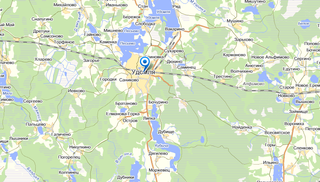 ФотографииФотографии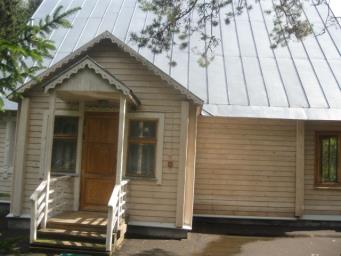 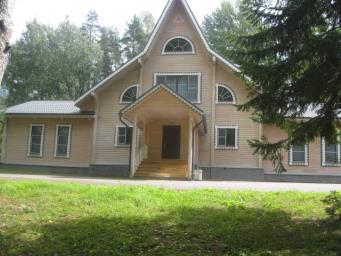 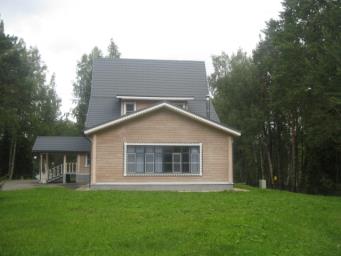 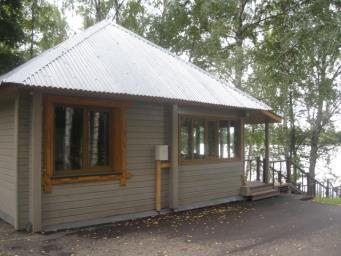 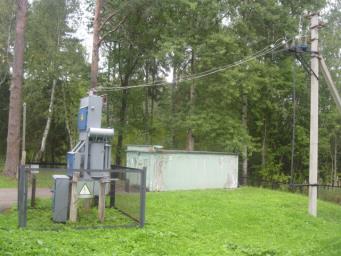 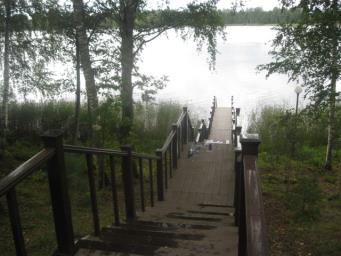 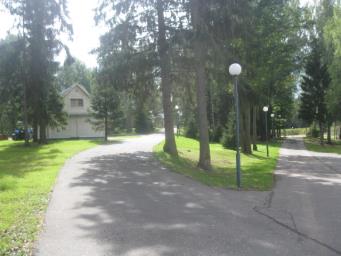 Состав имуществаСостав имуществаСостав имуществаСостав имуществаОбъекты капитального строительства Перечень объектов указан в  ПриложенииПеречень объектов указан в  ПриложенииПеречень объектов указан в  ПриложенииЗемельный участок (з/у)Земельный участок КН 69:35:0000022:165  Площадь (Га): 1,8271 (18271 кв.м.)Право: собственность, свидетельство 69-АБ №659725;Категория земли:  земли промышленности, энергетики, транспорта и т.д. Разрешенное использование: для размещения  реабилитационного комплекса «Молдино» профилактория-санатория Калининской АЭС Земельный участок КН 69:35:0000022:165  Площадь (Га): 1,8271 (18271 кв.м.)Право: собственность, свидетельство 69-АБ №659725;Категория земли:  земли промышленности, энергетики, транспорта и т.д. Разрешенное использование: для размещения  реабилитационного комплекса «Молдино» профилактория-санатория Калининской АЭС Земельный участок КН 69:35:0000022:165  Площадь (Га): 1,8271 (18271 кв.м.)Право: собственность, свидетельство 69-АБ №659725;Категория земли:  земли промышленности, энергетики, транспорта и т.д. Разрешенное использование: для размещения  реабилитационного комплекса «Молдино» профилактория-санатория Калининской АЭС Состояние и фактическое использованиеНаходится в удовлетворительном состоянии. Водоснабжение и канализация подведены от центральной сети; центральное электроснабжение; горячее водоснабжение местное (проточные нагреватели); отопление электрическое (электронагреватели)Находится в удовлетворительном состоянии. Водоснабжение и канализация подведены от центральной сети; центральное электроснабжение; горячее водоснабжение местное (проточные нагреватели); отопление электрическое (электронагреватели)Находится в удовлетворительном состоянии. Водоснабжение и канализация подведены от центральной сети; центральное электроснабжение; горячее водоснабжение местное (проточные нагреватели); отопление электрическое (электронагреватели)№ п/пНаименованиеАдресПлощадь, кв. м; протяженность, п.м.Инвентарный номерНомер в АСУИАПервоначальная стоимость, руб.Остаточная стоимость по состоянию на 01.02.2017, руб.Рыночная стоимость, руб.Кадастровый номерРеквизиты свидетельства о собственности (серия, номер, дата выдачи)Реквизиты свидетельства о собственности (серия, номер, дата выдачи)123457891011121Здание корпуса №2 реабилитационного комплекса "Молдино" профилактория-санатория Калининской АЭСТверская область, Удомельский район, Молдинское сельское поселение, ур. Ворошилово217,655290Y004/Z0085/B001115 754 290,2211 043 349,687 815 504,6269:35:0000022:165:12Серия 69-АБ № 68636815.04.20102Наружные сети освещения и электроснабжения реабилитационного комплекса "Молдино" профилактория-санатория Калининской АЭСТверская область, Удомельский район, Молдинское сельское поселение, ур. Ворошилово815174469Y004/Z0085/C0013435 926229 625,38233 867,7469:35:0000022:165:16Серия 69-АБ № 68655021.04.20103Административное здание реабилитационного комплекса "Молдино" профилактория-санатория Калининской АЭСТверская область, Удомельский район, Молдинское сельское поселение, ур. Ворошилово90,5174462Y004/Z0085/B00163 508 555,263 167 590,792 645 060,8669:35:0000022:165:6Серия 69-АБ № 68655622.04.20104Ограждение реабилитационного комплекса "Молдино" профилактория-санатория Калининской АЭСТверская область, Удомельский район, Молдинское сельское поселение, ур. Ворошилово335,7174467Y004/Z0085/C0012558 499,20455 177,70334 938,2869:35:0000022:165:19Серия 69-АБ № 68637215.04.20105Наружные сети хозпитьевого водопровода реабилитационного комплекса "Молдино" профилактория-санатория Калининской АЭСТверская область, Удомельский район, Молдинское сельское поселение, ур. Ворошилово501174466Y004/Z0085/C0011760 482,53685 786,02510 562,4069:35:0000022:165:17Серия 69-АБ № 68636015.04.20106Наружные сети хозфекальной канализации реабилитационного комплекса "Молдино" профилактория-санатория Калининской АЭСТверская область, Удомельский район, Молдинское сельское поселение, ур. Ворошилово178,7174470Y004/Z0085/C0014638 791593 613,23232 430,5069:35:0000022:165:18Серия 69-АБ № 68656521.04.20107Здание корпуса №1 реабилитационного комплекса "Молдино" профилактория-санатория Калининской АЭСТверская область, Удомельский район, Молдинское сельское поселение, ур. Ворошилово161,217446Y004/Z0085/B00101 688 255,531 392 247,121644269,8269:35:0000022:165:11Серия 69-АБ № 68636115.04.20108Здание бани реабилитационного комплекса "Молдино" профилактория-санатория Калининской АЭСТверская область, Удомельский район, Молдинское сельское поселение, ур. Ворошилово69,1174463Y004/Z0085/B00171 066 575,20980 994,30832003,8469:35:0000022:165:2Серия 69-АБ № 68640015.04.20109Башня связи реабилитационного комплекса "Молдино" профилактория-санатория Калининской АЭСТверская область, Удомельский район, Молдинское сельское поселение, ур. Ворошилово30174465Y004/Z0085/C0010225 000183 375363385,7269:35:0000022:1581выписка из ЕГРН25.01.201710Насосная станция реабилитационного комплекса "Молдино" профилактория-санатория Калининской АЭСТверская область, Удомельский район, Молдинское сельское поселение, ур. Ворошилово8,3174464Y004/Z0085/B0018524 543,16459 569,73295669,0669:35:0000022:165:7Серия 69-АБ № 68637115.04.201011Здание корпуса №3 реабилитационного комплекса "Молдино" профилактория-санатория Калининской АЭСТверская область, Удомельский район, Молдинское сельское поселение, ур. Ворошилово159,266638Y004/Z0085/B00153 902 842,081 924 280,381658000,369:35:0000022:165:10Серия 69-АБ № 68635915.04.201012Автодороги и замощения реабилитационного комплекса "Молдино" профилактория-санатория Калининской АЭСТверская область, Удомельский район, Молдинское сельское поселение, ур. Ворошилово6040,2174461Y004/Z0085/C00092 534 187,092 065 362,323029148,569:35:0000022:1543выписка из ЕГРП №69-0-1-183/4023/2016-39730.12.201613Дизельгенераторная  реабилитационного комплекса "Молдино" профилактория-санатория Калининской АЭСТверская область, Удомельский район, Молдинское сельское поселение, ур. Ворошилово17,862853Y004/Z0085/B0013128 055,0672 137,71226558,8269:35:0000022:165:5Серия 69-АВ № 01415608.05.201014Здание гаража реабилитационного комплекса "Молдино" профилактория-санатория Калининской АЭСТверская область, Удомельский район, Молдинское сельское поселение, ур. Ворошилово71,262852Y004/Z0085/B0012519 669,45237 194,15392751,269:35:0000022:165:3Серия 69-АВ № 01415208.05.201015Станция очистки питьевой воды реабилитационного комплекса "Молдино" профилактория-санатория Калининской АЭСТверская область, Удомельский район, Молдинское сельское поселение, ур. Ворошилово566639Y004/Z0085/C00081 994 060,311 819 560,712252719,1269:35:0000022:165:8Серия 69-АБ № 68656421.04.201016Сети наружного электроснабжения 10кВ реабилитационного комплекса "Молдино"Тверская область, Удомельский район, Молдинское сельское поселение51072454Y004/C019686 60480 830,44434936,269:35:0000022:1638выписка из ЕГРН27.01.201717Здание КППТверская область, Удомельский горродской округ, территория реабилитационного комплекса "Молдино"27,174184Y004/Z0085/B0019113 026112 712,91295431,8869:35:0000022:1630запись в ЕГРП 69/69/020-69/333/006/2016-177/127.12.201618Земельный участок   КН 69:35:0000022:165Тверская область, Удомельский район, Молдинское сельское поселение1827167951Y004/Z008521 926,4021 926,40730840069:35:0000022:165Серия 69-АБ № 65972524.03.2010Итого34 461 288,4925 525 333,9730 505 638,86